ÓravázlatSzitakötő folyóirat 49. száma:
 Egy csokor virágnévRáhangolódás – Egy virágos rét kivetítése  https://m.blog.hu/ka/kapanyel/image/blumenwiese_rdax_720x316_80.jpg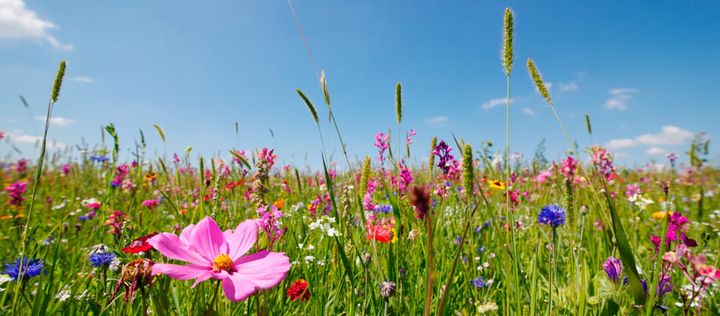 Kérdések:Mi ez?Mit látsz a képen?Milyen színűek a virágok?Melyik évszak ez? Melyik hónap lehet?Új szavak tanításaNyissátok ki a szótárfüzetet! Írjátok fel a dátumot, kérlek!rétnapraforgóibolyaliliomrózsalevendulajácintmargaréta/százszorszépnárcisztulipánIsmételjétek utánam szavakat! (2-3 kör a szavakkal)Kirakó – 9 boríték, 9 kép darabokban benneDolgozzatok párokban! Csak akkor nyissátok ki, ha tapsolok és tegyétek ki a képeket! Ha elkészültél, nevezd meg a képen látható virágot!

Lesson planWarming up – Showing a beautiful meadowhttps://m.blog.hu/ka/kapanyel/image/blumenwiese_rdax_720x316_80.jpgQuestions:What’s this?What can you see in this picture?What colour are the flowers?What season is it? Which month is it?Teaching new wordsOpen your vocabularies. 	Write the date, please.meadowsunflowervioletlilyroselavenderhyacinthdaisydaffodiltulipRepeat them after me. (2 or 3 times)			Puzzle – 9 envelopes, 9 pictures.		Work in pairs. If I clap my hands, you can open the envelopes and set out the pictures. If you are ready, name the flowers, please.Tulipán készítésehttps://www.youtube.com/watch?v=UoW6YJA_qfYA videóban elkészített tulipán meghajtogatása, a hurkapálca bevonása zöld krepp papírral és levelek ragasztása rá. S el is készült a gyönyörű tulipán.Egy csokor virágnév felolvasásaMaking tulipshttps://www.youtube.com/watch?v=UoW6YJA_qfYA tulipánkészítés folyamatát magyarul vezénylem a gyerekek számára.													Reading – Egy csokor virágnév Készítette: Mádi István
Szolnoki Kodály Zoltán Ének-zenei Általános Iskola és NAMIMelléklet: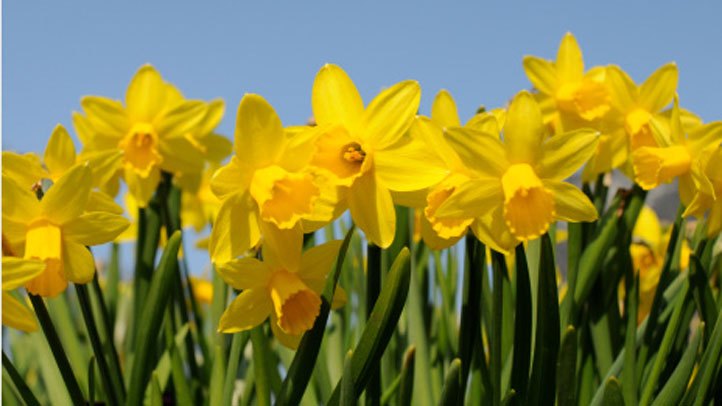 https://media.nbclosangeles.com/2019/09/daffodil-days1-1.jpg?fit=722%2C406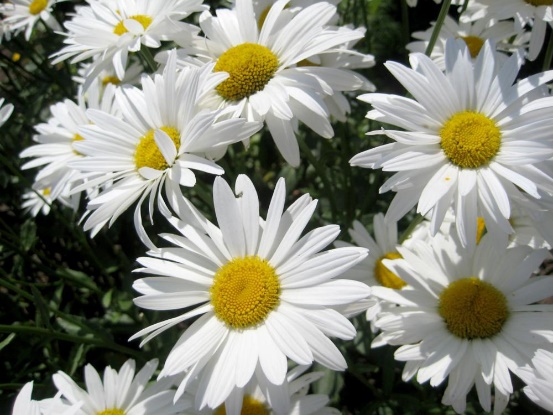 https://sokszinuvidek.24.hu/app/uploads/sites/11/2016/07/margareta5.jpg https://www.theflowerexpert.com/media/images/growingflowers/growingflowers/hyacinth/hyacinth1.JPG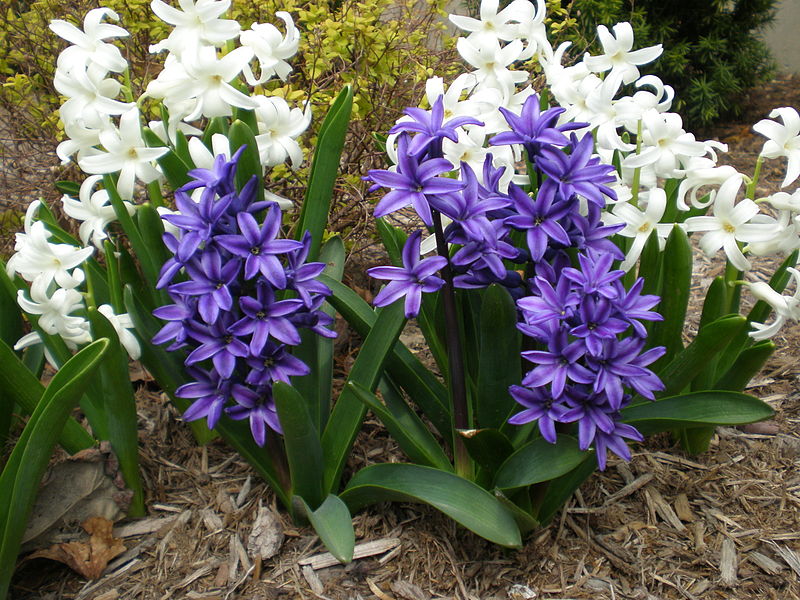 https://cdn.shopify.com/s/files/1/0011/2341/8172/products/HR_Lavender-Deep-Purple-0X7A5758_1024x1024.jpg?v=1543522208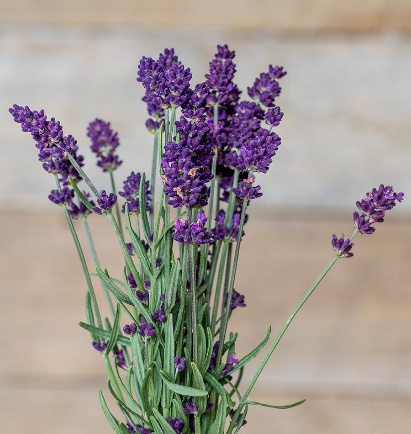  https://cdn.pixabay.com/photo/2013/06/09/01/07/lily-123609_960_720.jpg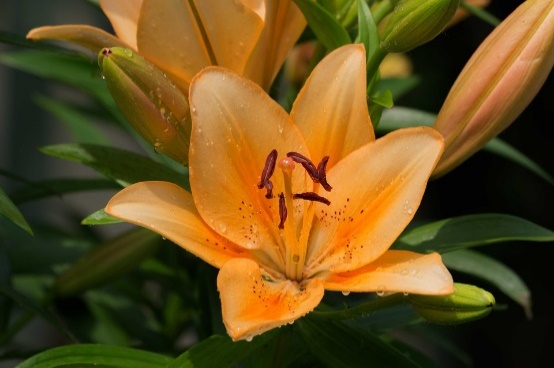 https://res.cloudinary.com/bloomnation/c_pad,d_vendor:global:catalog:product:image.png,f_auto,fl_preserve_transparency,q_auto/v1580269408/vendor/6012/catalog/product/6/2/627480acb4669b2432cbd355ba13846e_25.jpg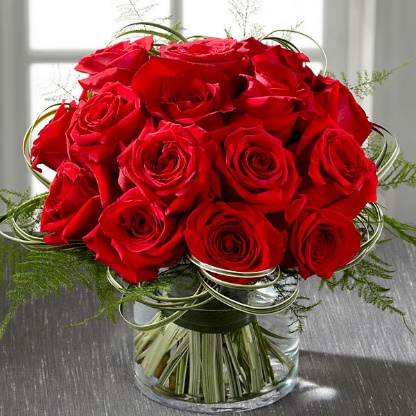 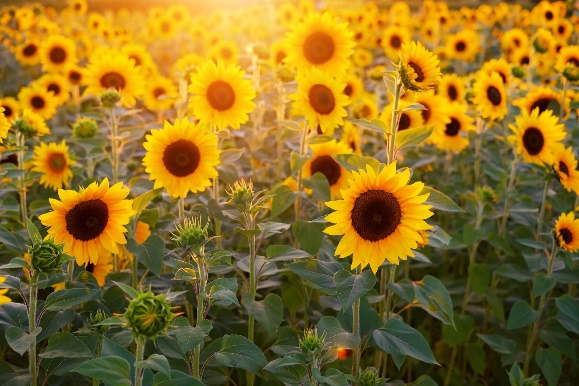 https://www.agriorbit.com/wp-content/uploads/2019/05/sunflower-3550693_1920-1.jpg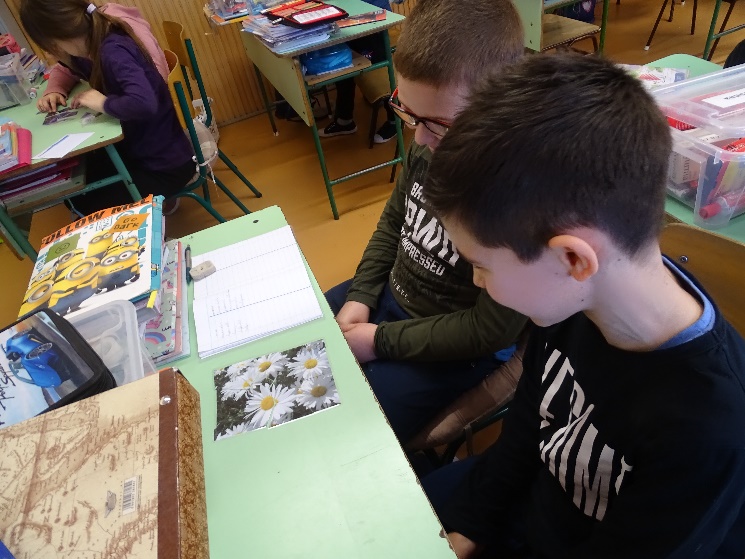 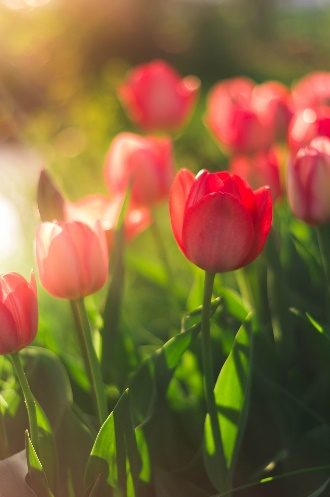 https://images.unsplash.com/photo-1554220311-e6c46d92a1ee?ixlib=rb-1.2.1&ixid=eyJhcHBfaWQiOjEyMDd9&w=1000&q=80 https://live.staticflickr.com/7028/6401581985_3f6f884976_b.jpg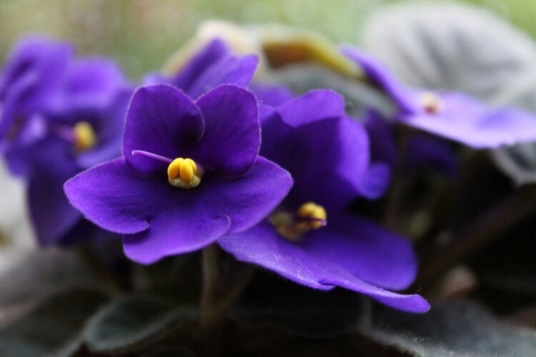 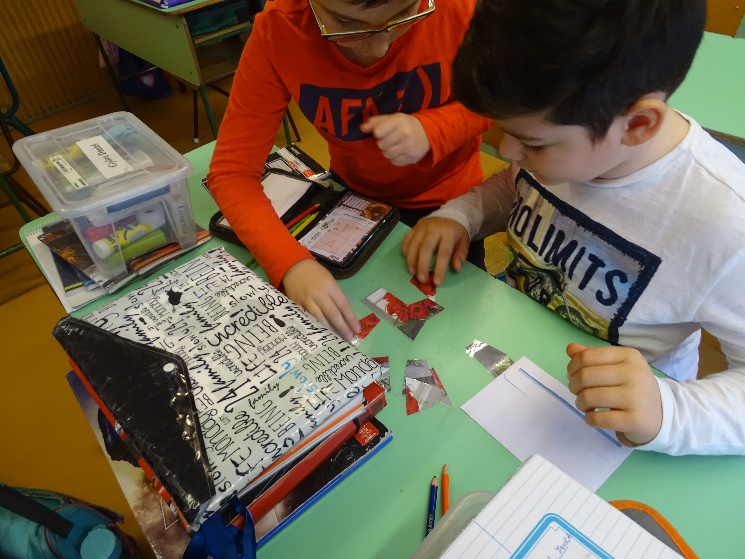 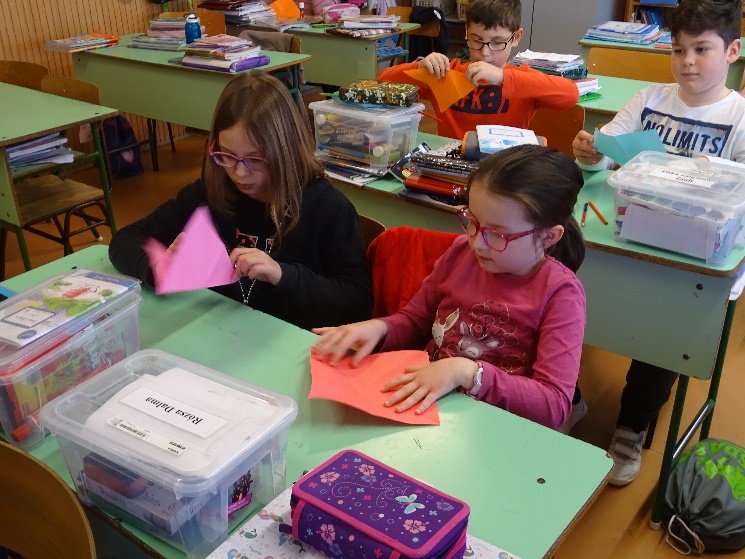 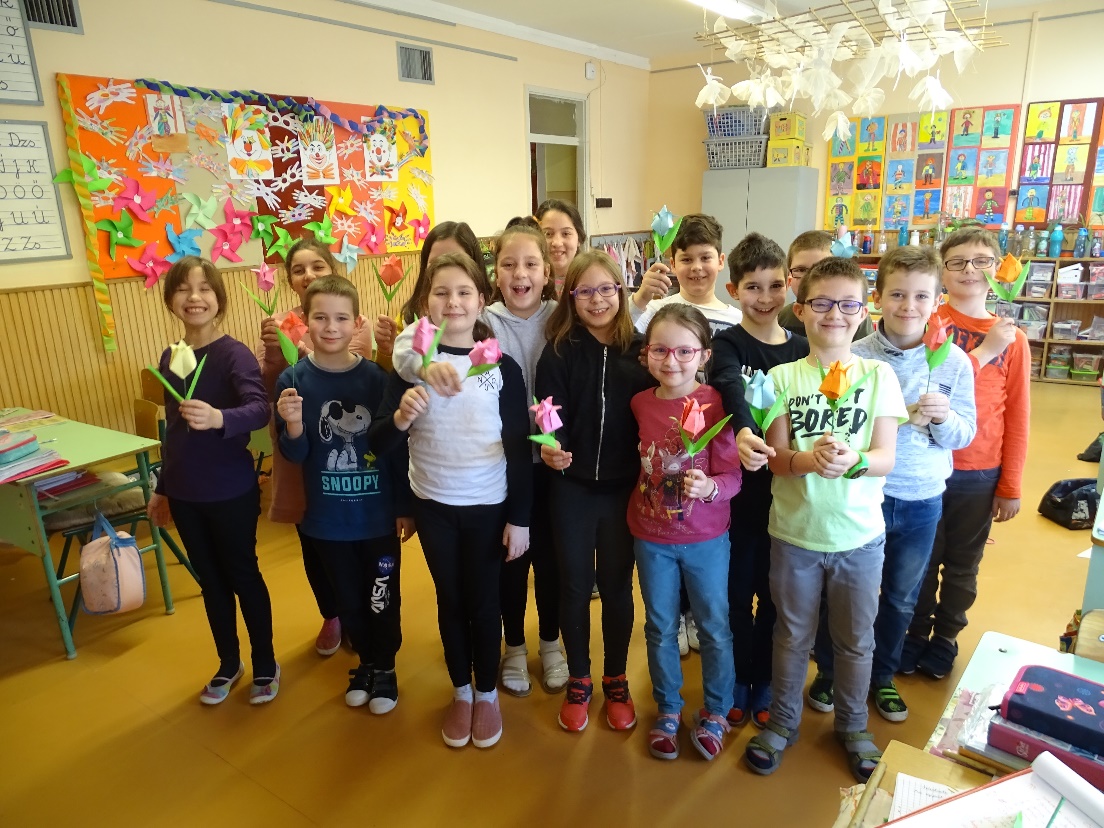 